Gemeente project ‘Feest van het Koninkrijk’.Terugkijken naar vorige wekenKoninkrijk is hier en nuDeze wereld gemaakt voor Gods glorieWaar zien we er wat van (als al)?Wij hebben een taak om iets van het koninkrijk zichtbaar te makenGerechtigheid doen – Micha 6:8Doel deze weekBelang van gemeenschap – we kunnen het niet alleenVergeving – om vrij te zijnWelke keuzes maken wij? Een verhaal over wortels: Tuinonderhoud is onkruid wieden'Het is voorjaar, overal duiken de eerste scheuten van een alom gevreesd onkruid op. Bestrijden is bijna onbegonnen werk, ze zeggen niet voor niets dat er aan het einde van de wortel een pot geld te vinden is!De wortels gaan heel diep en zodra je nog maar probeert om de opkomende scheuten uit te trekken, breekt de wortel juist onder de grond af. Enkele dagen later staat er al een nieuwe frisgroene scheut te pronken. Het is werkelijk één van de moeilijkste onkruiden om kwijt te geraken. Ik heb het natuurlijk over Heermoes, het onkruid dat rond deze periode volop aan het opkomen is. Op zich is het een nuttig kruid met verscheidene toepassingen, maar ik begrijp volkomen dat de meeste mensen deze plant niet al te overvloedig in de moestuin willen hebben. 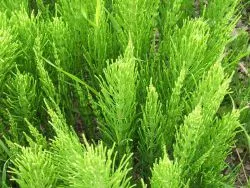 Ook wij hebben in onze tuin te maken gehad met dit onkruid. In de zomer zag de bodem helemaal groen van de heermoes. Uittrekken was onbegonnen werk, afdekken nutteloos. Maar nu, 2 jaar later en zonder al te veel moeite, groeit er nog nauwelijks heermoes. Een wonder?Observeren en nadenkenOmdat het uittrekken van Heermoes op een oppervlakte van 4 are onbegonnen werk is, is mijn moeder gaan zoeken naar achterliggende redenen of oorzaken voor het woekeren van dit onkruid.Nu is het zo dat Heermoes een signaalplant is voor arme gronden, voor gronden met een laag gehalte aan mineralen. Doordat ze diep wortelen, kunnen ze mineralen diep uit de bodem naar boven halen en zo de bovenste laag verrijken en verbeteren. Ik raad u dan ook aan om het afgetrokken stuk gewoon ter plaatste te laten liggen. De plant gaat verdorren en uiteenvallen, de opgenomen mineralen gaan in de bodem terecht komen en zo stilaan de tekorten aanvullen.De grond van onze zelfpluktuin was slechte grond, sterk verarmd door jarenlange klassieke landbouw. Er zijn hier nooit grote hoeveelheden compost op gevoerd en de mineralen nooit aangevuld.Lavameel als leverancierRond deze periode kwam mijn moeder ook op het spoor van lavameel. Vroeger werd dit gebruikt als bemesting en manier om de bodem te voorzien van een rijke schakering aan mineralen. Door het gebruik van kunstmeststoffen is deze manier van werken verdrukt, met als gevolg een opbouw van tekorten aan mineralen in onze bodems en voeding.Door beide gebeurtenissen naast elkaar te leggen, de heermoes als signaalplant voor een tekort aan mineralen in de bodem en het lavameel als leverancier van een breed scala aan mineralen, kwam mijn moeder op het idee om lavagruis te gebruiken in de zelfpluktuin.In het daaropvolgende voorjaar heb ik een kleine 100 kg lavagruis gestrooid op het stuk grond waar vanaf de maand mei normaal allemaal groene sprietjes naar boven komen. Tegen de zomer wordt het een waar groen tapijt en is het werkelijk onbegonnen werk om deze uit te trekken of te bedekken.Ik had niet verwacht om in het eerste jaar al resultaat te zien, het gruis moest eerst nog verwerkt worden door het bodemleven, maar groot was mijn vreugde toen er in het voorjaar en de volledige zomer nauwelijks heermoes opkwam!' (Bron: blog.natuurlijkemoestuin.be) Vraag:Welke overeenkomsten zie je als het gaat over zonde Hoe kun je ervoor zorgen dat zonde niet blijft voortduren?Opdracht:Schrijf op een briefje wie of wat je wil vergeven of waar je vergeving voor wilt hebben. Gooi het briefje weg of verbrand het.